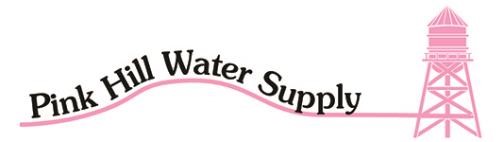 P.O. BOX 224 BELLS, TX, 75414 2020 DIRECTORS MEETING AGENDA GUEST SIGN IN SHEET GIVEN TO BOARD PRESIDENT 7:00PMTHURSDAY JUNE 18TH 2020 @7:00 PM    MEETING CALLED TO ORDER AND ESTABLISH A QUORUM.  DECLARE MEETING OPEN TO THE PUBLIC.READING AND ACTION ON MINUTES OF MAY 14TH, 2020 DIRECTORS MEETING. REVIEW & ACT ON FINANCIAL REPORTS.WENDELL’S UPDATES.SWEAR IN NEW DIRECTOR:  FRED GRIGG.ANY NEW OR OLD BUSINESS.SUGGESTED AGENDA ITEMS FOR NEXT MEETING.  NEXT MEETING: JULY 16TH  2020 ADJOURN MEETING